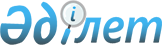 "Шал ақын ауданы Солтүстік Қазақстан облысының аумағында табиғи сипаттағы төтенше жағдайды жариялау туралы" 2015 жылғы 30 қаңтардағы № 2 Шал ақын ауданы әкімінің шешімінің күші жойылды деп тану туралыСолтүстік Қазақстан облысы Шал ақын аудандық әкімінің 2015 жылғы 3 наурыздағы № 03 қаулысы      "Нормативті құқықтық актілер туралы" Қазақстан Республикасының 1998 жылғы 24 наурыздағы Заңынің 43-1 бабының 1-тармағына сәйкес, Солтүстік Қазақстан облысы Шал ақын ауданының әкімі ШЕШТІ:

      1. "Шал ақын ауданы Солтүстік Қазақстан облысының аумағында табиғи сипаттағы төтенше жағдайды жариялау туралы" 2015 жылғы 30 қаңтардағы № 2 Шал ақын ауданы әкімінің шешімінің күші жойылды деп танылсын. Солтүстік Қазақстан облысының әділет Департаментінде 2015 жылғы 3 ақпанда N 3096 болып тіркелді.

      2. Осы шешім қол қойылған күннен бастап қолданысқа енгізіледі.


					© 2012. Қазақстан Республикасы Әділет министрлігінің «Қазақстан Республикасының Заңнама және құқықтық ақпарат институты» ШЖҚ РМК
				
      Аудан әкімі

М.Омаров
